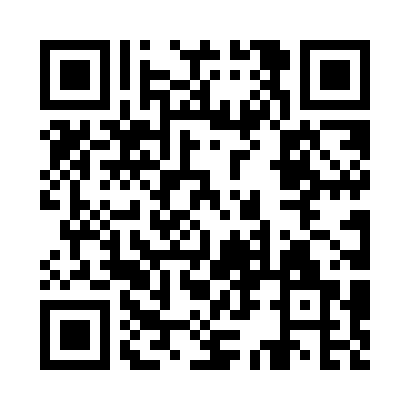 Prayer times for Andron, Washington, USAWed 1 May 2024 - Fri 31 May 2024High Latitude Method: Angle Based RulePrayer Calculation Method: Islamic Society of North AmericaAsar Calculation Method: ShafiPrayer times provided by https://www.salahtimes.comDateDayFajrSunriseDhuhrAsrMaghribIsha1Wed4:025:461:035:038:2110:062Thu4:005:451:035:048:2310:083Fri3:585:431:035:058:2410:104Sat3:555:421:035:058:2610:125Sun3:535:401:035:068:2710:146Mon3:515:381:035:068:2810:167Tue3:495:371:035:078:3010:198Wed3:465:351:035:078:3110:219Thu3:445:341:035:088:3210:2310Fri3:425:331:035:088:3410:2511Sat3:405:311:035:098:3510:2712Sun3:375:301:035:098:3610:2913Mon3:355:281:035:108:3810:3214Tue3:335:271:035:108:3910:3415Wed3:315:261:035:118:4010:3616Thu3:295:251:035:118:4210:3817Fri3:275:231:035:128:4310:4018Sat3:255:221:035:128:4410:4219Sun3:235:211:035:138:4510:4520Mon3:205:201:035:138:4710:4721Tue3:195:191:035:138:4810:4922Wed3:175:181:035:148:4910:5123Thu3:155:171:035:148:5010:5324Fri3:135:161:035:158:5110:5525Sat3:115:151:035:158:5310:5726Sun3:095:141:045:168:5410:5927Mon3:095:131:045:168:5510:5928Tue3:085:121:045:178:5611:0029Wed3:085:121:045:178:5711:0030Thu3:085:111:045:178:5811:0131Fri3:075:101:045:188:5911:02